Lone Star 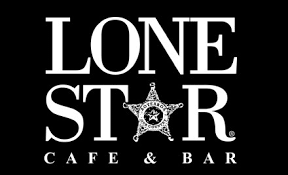 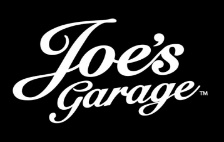 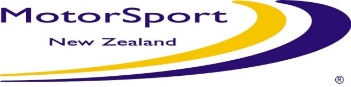 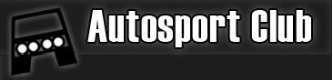 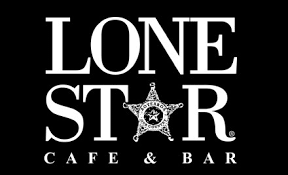 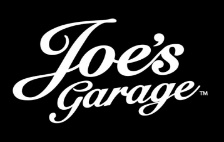 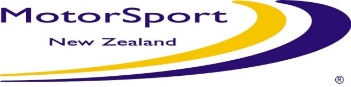 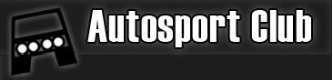 Rally of Canterbury 2020In association with Joe’s GarageSunday 25th October 2020Service and Support Crew RegistrationCOMPETITORS NAME:SERVICE / SUPPORT VEHICLE #1                         Fee inclusive in entryMake and Model of Vehicle:             ………………………….Registration Number of Vehicle:      ………………………….Person in Charge of Vehicle              ……………………….Signature:                                            ………………………..Contact phone number of service driver …Service Vehicle            ☐               Support Vehicle        ☐                      SERVICE / SUPPORT VEHICLE #2                              Fee $25Make and Model of Vehicle:            ………………………………………….Registration Number of Vehicle:      ………………………………………….Person in Charge of Vehicle             ………………………………………….Signature:                                          ………………………………………….Contact phone number of service driver ……………………………………..Service Vehicle        ☐                   Support Vehicle        ☐                      SERVICE / SUPPORT VEHICLE #3                              Fee $25Make and Model of Vehicle:            ………………………………………….Registration Number of Vehicle:      ………………………………………….Person in Charge of Vehicle             ………………………………………….Signature:                                          ………………………………………….Contact phone number of service driver ……………………………………..Service Vehicle        ☐                   Support Vehicle        ☐                      